Attendance last Sunday / Asistencia el domigo pasado: 60Contributions budgeted for 2019 / Contribuciones presupuestadas para 2019: $156,000.00Weekly needs to meet budget / Necesidad seminal para el presupuesto: $3,100.00THIS WEEK / ESTA SEMANAMonday, 4:30/5:30/6:30pm – Music Together classesWednesday, 4:30pm – Rhythm KidsThursday, noon – Bulletin items dueThursday, 1:30pm - Elkhart Bible study Thursday, 6:30pm – ESL Fiesta celebrationCOMING EVENTS / EVENTOS VENIDEROS 	May 19 – Congregation conversation, Leadership task	May 19 – 5:30 pm Sojourners at the church	May 23 – Goshen Bible study	June  2 – Congregational meeting and potluck	June 13 – Indiana-Michigan Conference annual session at Camp Amigo	June 21 – Comfort Bash at Prairie Street Mennonite Church (PSMC)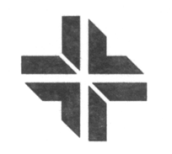 Pastor / Pastora: Carolyn Hunt (574) 350-6285 carolyn.gardner.hunt@gmail.comPastor / Pastora: Frances Ringenberg (574) 621-2676 mfrancesvr@gmail.com Transitional Pastor / Pastor transicional: Steve Thomas 574-202-0048 steveforpeace@gmail.comElders / Anciano-as: Dorothy Wiebe-Johnson, Lois Longenecker, Anna Ruth Hershberger, Leo RodriguezFor pastoral care you are welcome to contact a pastor or elder directly or call the church office to make an appointment. Para el cuidado pastoral se puede ponerse en contacto con un pastor o anciano-a directamente o llamar a la oficina de la iglesia para hacer una cita.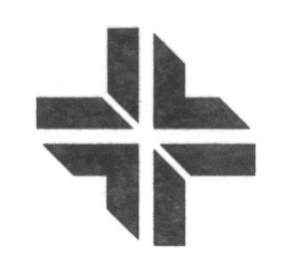 GATHERING MUSIC / MUSICA DE BIENVENIDA	Music TeamWELCOME / BIENVENIDO	Sing the Journey 44 – “The love of God”CALL TO WORSHIP AND OPENING PRAYER / LLAMADA A ALABAR Y ORACIONSINGING / CANTANDO	Insert – “The Mountain of God”	Prairie Street Sings 59 – “There is a line of women ‘CONFESSION OF SINS / CONFESION DE PECADOSSHARING THE PEACE / LA PAZ 	The peace of Christ be with you / and also with you	La Paz de Cristo sea contigo / y contigo tambienHEARING THE WORD / LA PALABRA 	Children’s Time: Steve Thomas 	Scripture reading: Ephesians 3: 7-21 	Sermon: “Paul’s prayer for Prairie Street”  			Steve Thomas; Quinn Brenneke, Interpreter RESPONDING / RESPONDIENDO  	Sing the Journey 91 - “Like a mother who has borne us”	Offering – Prairie Street Sings 22 – “Praise the Lord! 	Pastoral prayer:  Frances Ringenberg BLESSING / BENDICION	Prayer and blessing for the marriage of Anna Ruth and DarrenSENDING / ENVIANDO 	Prairie Street Sings 93 – “Joyous light of heavenly glory”	Benediction: Carolyn Gardner HuntA prayer team is available to pray with you at the front of the sanctuary following the service. You are welcome to request anointing.Un equipo de oración está disponible para orar con usted en el frente del santuario después del servicio. Le invitamos a solicitar la unción.THIS MORNING / ESTA MANANA: Worship Leaders:   	Ellen MoreySong Leader:           	Kyle WeirichGathering Music: 	  	MusiciansVisuals:					Janice Wiebe OllenburgerSpanish Translation: Quinn Brenneke    AV Technician:         	Brian SutterPrayer Team:		     Frances Ringenberg Ushers:					Marie TroyerGreeters:                   Hall Monitor:            Church Nursery:      	LaNasha TaylorBuilding Lock-up:    	Orion BlahaSECOND HOUR / SEGUNDA HORA: Children (through grade 8) / Nino-as (hasta octavo grado):meet in the lower level Hartzler Room / se reune en el Hartzler RoomAdults / Adultos:Reception in Fellowship HallClase dominical en espanol se reune en el sotano	NEXT WEEK / LA PROXIMA SEMANA:  Sermon: 			Steve ThomasWorship Leader: 	Ellen MoreySong Leader: 	     Kyle WeirichChildren’s Time:	Steve ThomasAV Technician: 	Anthony HuntUsher: 				Marie TroyerGreeters: 				Hall Monitor: 		Church Nursery: 	LaNasha TaylorFellowship 15”		Building Lock-up:  ANNOUNCEMENTS / ANUNCIOS:All are invited to celebrate the wedding of Anna Ruth Hershberger and Darren Miller with light refreshments in the Fellowship Hall following the service.  Anna Ruth Hershberger and Darren Miller were married in a private service on May 4.Todos están invitados a celebrar la boda de Anna Ruth Hershberger y Darren Miller con refrigerios en el Salón de la Confraternidad después del servicio. Anna Ruth Hershberger y Darren Miller se casaron en un servicio privado el 4 de mayo.Correction - New address and phone number for Dorothy Horst:  574-296-4014; Hubbard Hill, Room 310, 28070 CR 24, Elkhart, IN  46517Congratulations to Jim Longley, Scott Litwiller, and Benni Isaak-Krauss who graduated from Anabaptist Mennonite Seminary (AMBS) on May 4, 2019.Peace Camp: Mennonite Central Committee Great Lakes is offering a week-long Peace Camp for young adults ages 18-22 who are interested in learning about a Biblical approach to peace and justice. During Peace Camp, young adults will explore the theme of “Responding to Violence” through hands-on learning. The week includes a trip to Chicago with MCC partners working with gun violence prevention. Other focus topics include conflict transformation, anti-racism, bystander training and restorative justice. The base participant fee is $300, and scholarships are available on a case-by-case basis. For more information and registration, see mcc.org/gl_peace_camp or contact either Jes Stoltzfus Buller (MCC Peace Education Coordinator) at jessicabuller@mcc.org or Juan Pacheco (MCC Great Lakes Peace and Justice Coordinator) at juanpacheco@mcc.org.Consider attending Indiana-Michigan Annual Conference Sessions, June 13-15, 2019, at Amigo Centre in Sturgis, Michigan.  Churches in the Indiana-Michigan Conference gather yearly for worship and discernment.  Delegates represent each church and meet to discern God’s work in the conference.  If you would like to attend and represent Prairie Street Mennonite Church as a delegate, please contact the church office.All are welcome to attend worship services:  Thursday, June 13, at 2:30 and 7:00 p.m.; Friday, June 14 8:30 a.m. and 7:00 p.m.  Glen Guyton, Executive Director for Mennonite Church USA, will be preaching at the Thursday evening service.